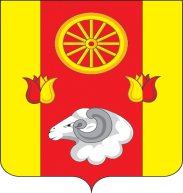 Администрация Кормовского сельского поселенияПОСТАНОВЛЕНИЕ04.07.2023                                                         №  74                                                           с.КормовоеВ соответствии с постановлениями Администрации Кормовского сельского поселения от 03.04.2018  № 36 «Об утверждении Порядка  разработки, реализации и оценки эффективности муниципальных программ Кормовского сельского поселения» и от 17.10.2018 № 99 «Об утверждении методических рекомендаций по разработке и реализации муниципальных программ Кормовского сельского поселения»ПОСТАНОВЛЯЮ: 1. Утвердить отчет об исполнении плана реализации муниципальной  программы Кормовского сельского поселения «Обеспечение общественного порядка и противодействие преступности» по итогам I полугодия 2023 года согласно приложению.2. Настоящее постановление подлежит официальному опубликованию (обнародованию).     	3. Контроль за выполнением постановления оставляю за собой.        Глава Администрации        Кормовского сельского поселения                                                              В.В. СикаренкоПриложение к постановлениюАдминистрации Кормовскогосельского поселенияот 04.07.2023 № 74ОТЧЕТоб исполнении плана реализации муниципальной программы «Обеспечение общественного порядка и противодействие преступности» по итогам I полугодия 2023 года<1> По строке «Мероприятие» указывается руководитель, курирующий данное направление. По строке «Контрольное событие муниципальной программы» указывается руководитель, курирующий данное направление. <2> Графа заполняется по завершенным основным мероприятиям, мероприятиям, мероприятиям ведомственных целевых программ.<3> В случае наличия нескольких контрольных событиях одного основного мероприятия.<4> В целях оптимизации содержания информации в графе 2 допускается использование аббревиатур, например: основное
мероприятие 1.1 – ОМ 1.1.Пояснительная информация к отчету об исполнении плана реализации муниципальной программы «Обеспечение общественного порядка и противодействие преступности» по итогам I полугодия 2023 годаМуниципальная программа Кормовского сельского поселения «Обеспечение общественного порядка и противодействие преступности» утверждена постановлением Администрации Кормовского сельского поселения от 19.10.2018 № 103 (далее – муниципальная программа).На реализацию муниципальной программы в 2023 году предусмотрено 3,6 тыс. рублей средств местного бюджета. Объем ассигнований местного бюджета, предусмотренных сводной бюджетной росписью соответствует  объему ассигнований, предусмотренных муниципальной программой. По состоянию на 01.07.2023 фактическое освоение средств составило 0,0 тыс. рублей. В прошлом финансовом году расходы по данной программе на 01.07.2022 составили 0,0 тыс. рублей.В соответствии с постановлением Администрации Кормовского сельского поселения от 03.04.2018 № 36 «Об утверждении Порядка  разработки, реализации и оценки эффективности муниципальных программ Кормовского сельского поселения» постановлением от 30.12.2022 № 189 «Об утверждении плана реализации муниципальной программы Кормовского сельского поселения «Обеспечение общественного порядка и противодействие преступности» на 2023 год» утвержден план реализации муниципальной программы.Муниципальная программа включает в себя следующие подпрограммы:Подпрограмма 1 «Противодействие коррупции» (далее – Подпрограмма 1);Подпрограмма 2 «Профилактика экстремизма и терроризма» (далее – Подпрограмма 2);Подпрограмма 3 «Комплексные меры противодействия злоупотреблению наркотиками и их незаконному обороту» (далее – Подпрограмма 3).На реализацию мероприятия Подпрограммы 1 на 2023 год местным бюджетом предусмотрено 1,2 тыс. рублей. По состоянию на 01.07.2023 договора не заключены и фактическое освоение средств отсутствует.Планом реализации Подпрограммы 1 предусмотрено выполнение 1 основного мероприятия и 1 контрольное событие, по которым срок исполнения не наступил и исполнение планируется на 2 полугодие 2023 года. На реализацию мероприятия Подпрограммы 2 на 2023 год местным бюджетом предусмотрено 1,2 тыс. рублей. По состоянию на 01.07.2023 договора не заключены и фактическое освоение средств отсутствует.Планом реализации Подпрограммы 2 предусмотрено выполнение 1 основного мероприятия и 1 контрольное событие, по которым срок исполнения не наступил и исполнение планируется на 2 полугодие 2023 года.На реализацию мероприятия Подпрограммы 3 на 2023 год местным бюджетом предусмотрено 1,2 тыс. рублей. По состоянию на 01.07.2023 договора не заключены и фактическое освоение средств отсутствует.Планом реализации Подпрограммы 3 предусмотрено выполнение 1 основного мероприятия и 1 контрольное событие, по которым срок исполнения не наступил и исполнение планируется на 2 полугодие 2023 года.В ходе анализа исполнения плана реализации муниципальной программы Кормовского сельского поселения «Обеспечение общественного порядка и противодействие преступности» на 2023 год по итогам I полугодия 2023 года установлено отсутствие фактов невыполнения мероприятий плана реализации муниципальной программы, либо несоблюдения сроков их исполнения.Об утверждении отчета об исполнении плана реализации муниципальной программы Кормовского сельского поселения «Обеспечение общественного порядка и противодействие преступности» по итогам I полугодия 2023 года № п/пНомер и наименованиеОтветственный 
 исполнитель, соисполнитель, участник
(должность/ ФИО) <1>Результат реализации (краткое описание)Факти-ческая дата начала
реализацииФактическая дата окончания
реализации, 
наступления 
контрольного 
событияРасходы местного бюджета на реализацию муниципальной программы, тыс. рублейРасходы местного бюджета на реализацию муниципальной программы, тыс. рублейРасходы местного бюджета на реализацию муниципальной программы, тыс. рублейОбъемы неосвоенных средств и причины их не освоения<2>№ п/пНомер и наименованиеОтветственный 
 исполнитель, соисполнитель, участник
(должность/ ФИО) <1>Результат реализации (краткое описание)Факти-ческая дата начала
реализацииФактическая дата окончания
реализации, 
наступления 
контрольного 
событияпредусмотреномуниципаль-ной программой предусмотрено сводной бюджетной росписьюфакт на отчет-ную дату Объемы неосвоенных средств и причины их не освоения<2>123456789101Подпрограмма 1 «Противодействие коррупции»Подпрограмма 1 «Противодействие коррупции»Подпрограмма 1 «Противодействие коррупции»Подпрограмма 1 «Противодействие коррупции»Подпрограмма 1 «Противодействие коррупции»Подпрограмма 1 «Противодействие коррупции»Подпрограмма 1 «Противодействие коррупции»Подпрограмма 1 «Противодействие коррупции»Подпрограмма 1 «Противодействие коррупции»1.1Основное мероприятиеОсновное мероприятиеОсновное мероприятиеОсновное мероприятиеОсновное мероприятиеОсновное мероприятиеОсновное мероприятиеОсновное мероприятиеОсновное мероприятие1.1.1Мероприятия по просвещению, обучению и воспитанию по вопросам противодействия коррупцииГлавный специалист по правовой работе, связям с представительными органами, межнациональным отношениям Муштатенко О.И.Формирование эффективной муниципальной политики на территории Кормовского сельского поселения по противодействию коррупции01.01.202331.12.20231,21,20,01,2 тыс. рублейСрок исполнения не наступилКонтрольное событие  муниципальной программыАдминистрация Кормовского сельского поселенияСнижение коррупциноген-ных факторов на территории Кормовского сельскогоX31.12.2023XXXX2Подпрограмма 2 «Профилактика экстремизма и терроризма»Подпрограмма 2 «Профилактика экстремизма и терроризма»Подпрограмма 2 «Профилактика экстремизма и терроризма»Подпрограмма 2 «Профилактика экстремизма и терроризма»Подпрограмма 2 «Профилактика экстремизма и терроризма»Подпрограмма 2 «Профилактика экстремизма и терроризма»Подпрограмма 2 «Профилактика экстремизма и терроризма»Подпрограмма 2 «Профилактика экстремизма и терроризма»Подпрограмма 2 «Профилактика экстремизма и терроризма»2.1Основное мероприятиеОсновное мероприятиеОсновное мероприятиеОсновное мероприятиеОсновное мероприятиеОсновное мероприятиеОсновное мероприятиеОсновное мероприятиеОсновное мероприятие2.1.1Мероприятия по антитеррористической защищенности объектов социальной сферыВедущий специалист по вопросам культуры, физической культуры и спорта, молодежной политики Вершинина Г.А.Гармонизация межэтнических и межкультурных отношений, формирование толерантного сознания и поведения учащихся, гармонизация межэтнических и межкультурных отношений среди населения01.01.202331.12.20231,21,20,01,2 тыс. рублейСрок исполнения не наступилКонтрольное событие  муниципальной программыАдминистрация Кормовского сельского поселенияРеализация плана профилактических мероприятий по противодействию терроризма на территории поселенияX31.12.2023XXXX3Подпрограмма 3 «Комплексные меры противодействия злоупотреблению наркотиками и их незаконному обороту»Подпрограмма 3 «Комплексные меры противодействия злоупотреблению наркотиками и их незаконному обороту»Подпрограмма 3 «Комплексные меры противодействия злоупотреблению наркотиками и их незаконному обороту»Подпрограмма 3 «Комплексные меры противодействия злоупотреблению наркотиками и их незаконному обороту»Подпрограмма 3 «Комплексные меры противодействия злоупотреблению наркотиками и их незаконному обороту»Подпрограмма 3 «Комплексные меры противодействия злоупотреблению наркотиками и их незаконному обороту»Подпрограмма 3 «Комплексные меры противодействия злоупотреблению наркотиками и их незаконному обороту»Подпрограмма 3 «Комплексные меры противодействия злоупотреблению наркотиками и их незаконному обороту»Подпрограмма 3 «Комплексные меры противодействия злоупотреблению наркотиками и их незаконному обороту»3.1Основное мероприятиеОсновное мероприятиеОсновное мероприятиеОсновное мероприятиеОсновное мероприятиеОсновное мероприятиеОсновное мероприятиеОсновное мероприятиеОсновное мероприятие3.1.1Производство и размещение тематической социальной рекламы, изготовление и размещение тематической полиграфической продукции в местах массового пребывания молодежиВедущий специалист по вопросам культуры, физической культуры и спорта, молодежной политики Вершинина Г.А.Сокращение спроса на наркотики путем распространения духовно-нравственных ценностей, укрепления института семьи, восстановления и сохранения традиций семейных отношений, формирования здорового образа жизни01.01.202331.12.20231,21,20,01,2 тыс. рублейСрок исполнения не наступилКонтрольное событие  муниципальной программыАдминистрация Кормовского сельского поселенияРеализация плана профилактических мероприятий по противодействию злоупотреблению наркотиками и их незаконному обороту на территории поселенияX31.12.2023XXXXИтого по муниципальной  
программеXXXX3,63,60,03,6 тыс. рублейСрок исполнения не наступилИтого по муниципальной  
программеАдминистрация Кормовского сельского поселенияXXX3,63,60,03,6 тыс. рублейСрок исполнения не наступил